JUDr. Peter Kuna - súdny exekútor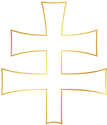 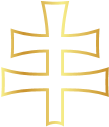 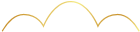 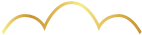 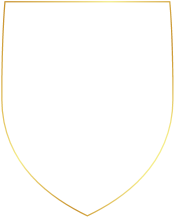 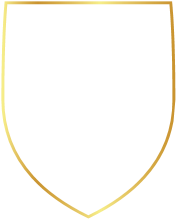 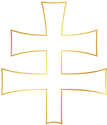 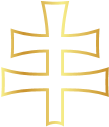 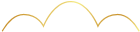 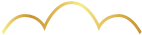 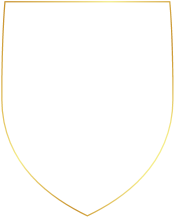 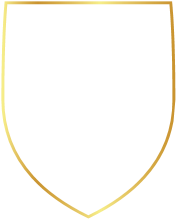 Záhradnícka 62821 08 BratislavaVec:		Návrh na vykonanie exekúcieOprávnený:	meno a priezvisko 	bydlisko/sídlo	Štátne občianstvo: SR	dátum nar. 	r.č.				zastúpená .......................Povinný:	meno a priezvisko 	bydlisko	Štátne občianstvo: SR	dátum nar.	r.č.Na základe právoplatného rozsudku Okresného súdu ......................., č.k ................... zo dňa bola povinnému uložená povinnosť prispievať na výživu maloletého ...................., narodeného ............. sumou .................. EUR mesačne vždy do .......................... bežného mesiaca. Vzhľadom na skutočnosť, že povinný si dobrovoľne neplní svoju povinnosť pravidelne uhrádzať výživné navrhujem, aby súdny exekútor vymohol od povinného zročné výživné, a to: zročné výživné /uviesť mesiace, za ktoré výživné nebolo uhradené/ spolu vo výške ................ EUR, náklady exekučného konania /overenie rozhodnutia/	..................... a  trovy exekučného konania, ktoré určí exekútor.Vyhlasujem, že v predmetnej veci neprebieha iné exekučné konanie a v súlade s ust. § 4 zákona č. 71/1992 Zb. som oslobodená od súdnych poplatkov.Oprávnený súhlasí, aby povinný vymáhanú čiastku uhradil na účet exekútora a tiež, aby všetky úhrady v exekučnom konaní boli poukazované na účet exekútora s tým, že exekútor si odpočíta z vymoženej čiastky pomernú časť trov exekúcie a zbytok vymoženého plnenia uhradí na účet oprávneného č. ............................... vedený v ...............................,  pod VS: ...........Príloha: - overený exekučný titul 2x /rozsudok/V ................, dňa ..................... 	____________________________										oprávnený